附件1各课程操作技能考试工种类别代码及考试时间注：2020年上半年部分课程（工种）的考试时长有调整。体育各技能类别代码：附件2考生报名信息确认单及诚信承诺书（样式）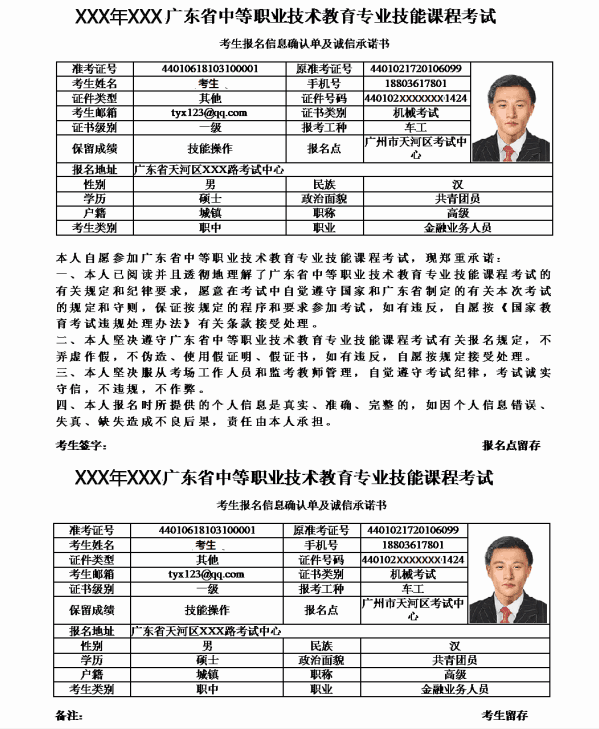 附件3专业技能课程考试操作技能考试实习证明（岗位工作证明）    年    月    日注：1．参加《电工》、《电子》、《机械》和《化学》课程操作技能考试的考生报考时必须出示本证明。2.考生考试时，此证明须与准考证、身份证同时交考核点审核，并于考试完毕后交考核点存档。报考有关课程操作技能考试技能训练时数要求（见下表）附件4 广东省中等职业技术教育专业技能课程考试收费标准备注：《烹饪》课程的理论和操作技能收费标准参照《生物技术基础》的收费标准执行。附件52020年上半年广东省中等职业技术教育专业技能课程考试报名情况表学校名称（加盖公章）：                          填报时间：    年  月  日附件6 广东省中等职业技术教育专业技能课程考试考生守则（笔试）一、考生入场时必须凭准考证、身份证等有效证件，提前30分钟进入指定考场。二、开考15分钟不得入场，每课程考试结束前三十分钟起方可交卷离开考场。三、考生入场除必要的文具，如铅笔、圆珠笔、钢笔、签字笔、直尺、圆规、三角板、橡皮外，禁止携带任何书籍、笔记、资料、报刊、草稿纸以及各种无线通讯工具（如移动电话）、电子记事本等与考试无关的物品。如按规定允许使用计算器的，计算器只能是简单的，没有程序及查询、储存功能的计算器。考场内不得相互借用文具。四、考生对号入坐，须将自己的《准考证》、《身份证》等放在桌子的左上角。只能在答卷规定的地方填涂自己的姓名、准考证号、座位号等，不得在答卷其他地方做任何标记。五、开考信号发出后才能答题。六、必须在答卷纸的密封线外或答题卡规定的地方答题。七、考生必须用黑色字迹的圆珠笔、钢笔、签字笔作答。答卷上禁止使用涂改液、改正带，不按规定要求作答的考生答卷无效。八、考生遇试卷分发错误及试题字迹不清等问题可举手询问，监考人员可以当众答复；涉及试题内容的疑问，不得向监考人员询问。九、考场内必须保持安静，不得吸烟，不准喧哗，不准在考场外逗留。十、考试中，不准旁窥、交头接耳、打手势、做暗号；不准夹带、偷看、冒名顶替、抄袭或有意让他人抄袭；不准传抄答案或交换答卷。十一、考试期间，考生除因突发疾病经主考同意或交卷两种情况方可离开考场外，不得以其他理由离开考场（包括上厕所）。强行离开考场者，按交卷离场处理。十二、考生离开考场时必须交卷，不准携带试卷离开考场。离开考场后，不准在考场附近逗留和交谈。十三、考试终了信号发出后，考生应立即停止答卷，并把试卷反放在桌面上，待监考人员收卷点齐后，有秩序地离开考场。试卷和草稿纸均不准带离考场。十四、考生应自觉服从监考人员管理，不得以任何理由妨碍监考人员进行正常工作。监考人员有权对考场内发生的问题按规定作出处理。对扰乱考场秩序、恐吓或威胁监考人员人身安全的考生，将移交公安机关追究责任，并通知其所在单位。十五、对违反《考生守则》规定、不服从监考人员管理的违规考生，将根据《国家教育考试违规处理办法》（教育部第33号令）给予取消考试成绩、取消考试资格或给予停考1至3年的处罚。附件7 广东省中等职业技术教育专业技能课程考试考生守则（操作技能考试）一、考生必须按规定的时间入场，入场开始15分钟，迟到考生禁止入场。考生入场时必须出示《准考证》、《身份证》等有效证件。二、考生只准携带必要的文具、工具入场，禁止携带任何书籍、笔记、资料、报刊、草稿纸以及各种无线通信工具（如移动电话等）、电子记事本、录放音机等与考试无关的物品。三、考生只需在评分表上填写姓名、准考证号、考题号等信息，不得填写成绩。四、考生只准一次抽取试题或工位号、先后顺序号、考题号等信息，不得相互交换。五、分先后应考的科目，考生要服从监考人员的引导，按先后顺序号进入考场应考。同时应考的科目，考生进入考场后，要在抽签确定的考位上考试，未经现场考官许可，不得更换考位。六、考生必须按安全操作规程考试，如违反安全操作规程而导致机器设备、工量具等损坏损毁，考生应照价赔偿或负责修复。如违反安全操作要求造成工伤事故者，由考生自负责任。七、考生必须独立完成操作，不得旁观他人操作，违者以作弊论。八、如属违反安全操作要求导致机器设备、工量具损坏，不能继续完成考试者，应结束考试，不得更换或续考。九、考生在考场内必须严格遵守考场纪律，对于违反考场规定，不服从监考人员管理和舞弊者，按违反考场规定处理，取消其本次考试成绩。十、考试结束铃声响时，考生要立即停止考试操作，清洁设备，工具归位，交考试成果，待监考人员允许后方可离开。考生离开考场时，不准带走任何公物。考试结束时，考生应立即出场，不得询问结果和分数。十一、提前完成考试或中止考试的考生，向考官交接完有关事项后应立即出场。考生出场后不得与未考考生交谈有关考试内容，不得在考场附近大声喧哗。十二、考生应自觉服从监考人员管理，不得以任何理由妨碍监考人员进行正常工作。对扰乱考场秩序或恐吓、威胁监考人员的考生，将交公安机关追究其责任，并通知其所在单位或户口所在地。十三、违反《考生守则》规定、不服从监考人员管理的违规考生，将根据《国家教育考试违规处理办法》（教育部第33号令）进行处理，并记入考生诚信考试电子档案。课程名称工种类别工种类别工种类别代码考试时间机械车工车工001150分钟机械钳工钳工002150分钟机械铣工铣工003150分钟机械数控车工数控车工004150分钟化学化学化学化学20分钟旅游导游与旅行社管理导游与旅行社管理00125～30分钟旅游客房实务—中式铺床客房实务—中式铺床00725分钟旅游餐饮服务餐饮服务005中餐22分钟旅游餐饮服务餐饮服务006西餐20分钟教育基础综合美术美术001120分钟教育基础综合声乐声乐0023分钟以内教育基础综合舞蹈舞蹈0032分钟以内教育基础综合钢琴或其他乐器钢琴或其他乐器0044-6分钟，不低于4分钟生物技术基础生物技术基础生物技术基础生物技术基础60分钟电工电工电工电工150分钟电子、美术基础电子、美术基础电子、美术基础电子、美术基础120分钟会计会计会计会计120分钟音乐综合音乐基本素质＋声乐0010013分钟以内音乐综合音乐基本素质＋器乐0020025分钟以内音乐综合音乐基本素质＋舞蹈0030032分钟以内烹饪中式烹调00100130分钟以内烹饪中式面点00200260分钟以内烹饪西式烹调00300345分钟以内烹饪西式面点00400460分钟以内技能考试类别代码技能考试类别代码田径男子100M1游泳男子100M仰泳38田径男子200M2游泳男子200M仰泳39田径男子400M3游泳男子100M蛙泳40田径男子800M4游泳男子200M蛙泳41田径男子1500M5游泳男子100M蝶泳42田径男子5000M6游泳男子200M蝶泳43田径男子110M栏7游泳男子200M混合泳44田径男子400M栏8游泳女子50M自由泳45田径男子跳高9游泳女子200M自由泳46田径男子撑竿跳高10游泳女子400M自由泳47田径男子跳远11游泳女子100M仰泳48田径男子三级跳远12游泳女子200M仰泳49田径男子铅球13游泳女子100M蛙泳50田径男子铁饼14游泳女子200M蛙泳51田径男子标枪15游泳女子100M蝶泳52田径男子十项全能16游泳女子200M蝶泳53田径女子100M17游泳女子100M混合泳54田径女子200M18游泳女子200M混合泳55田径女子400M19篮球56田径女子800M20排球57田径女子1500M21足球58田径女子3000M22乒乓球59田径女子100M栏23羽毛球60田径女子400M栏24网球61田径女子跳高25击剑62田径女子撑竿跳高26摔跤（男子）63田径女子跳远27摔跤（女子）64田径女子三级跳远28柔道（男子）65田径女子铅球29柔道（女子）66田径女子铁饼30拳击67田径女子标枪31跆拳道68田径女子七项全能32武术套路69游泳男子50M自由泳33散打70游泳男子100M自由泳34举重71游泳男子200M自由泳35射击72游泳男子400M自由泳36射箭73游泳男子800M自由泳37姓名性别身份证号码报考课程报考课程选考类别（有选考类别的填写）选考类别（有选考类别的填写）选考类别（有选考类别的填写）选考类别（有选考类别的填写）选考类别（有选考类别的填写）选考类别（有选考类别的填写）选考类别（有选考类别的填写）选考类别（有选考类别的填写）选考类别（有选考类别的填写）选考类别（有选考类别的填写）所在学校所在学校已实习（工作）时数已实习（工作）时数已实习（工作）时数已实习（工作）时数已实习（工作）时数已实习（工作）时数已实习（工作）时数已实习（工作）时数已实习（工作）时数已实习（工作）时数我确认以上信息准确、真实。同时，我承诺：本人已完成考试大纲所规定学时数的操作技能训练，具备独立完成、安全操作的能力；在考试过程中自觉遵守有关规定和纪律，服从考试工作人员的管理，不作任何违反操作技能考试《考生守则》规定的事情。若有违反，愿意接受考试机构的相应处理。                                                   考生签名：我确认以上信息准确、真实。同时，我承诺：本人已完成考试大纲所规定学时数的操作技能训练，具备独立完成、安全操作的能力；在考试过程中自觉遵守有关规定和纪律，服从考试工作人员的管理，不作任何违反操作技能考试《考生守则》规定的事情。若有违反，愿意接受考试机构的相应处理。                                                   考生签名：我确认以上信息准确、真实。同时，我承诺：本人已完成考试大纲所规定学时数的操作技能训练，具备独立完成、安全操作的能力；在考试过程中自觉遵守有关规定和纪律，服从考试工作人员的管理，不作任何违反操作技能考试《考生守则》规定的事情。若有违反，愿意接受考试机构的相应处理。                                                   考生签名：我确认以上信息准确、真实。同时，我承诺：本人已完成考试大纲所规定学时数的操作技能训练，具备独立完成、安全操作的能力；在考试过程中自觉遵守有关规定和纪律，服从考试工作人员的管理，不作任何违反操作技能考试《考生守则》规定的事情。若有违反，愿意接受考试机构的相应处理。                                                   考生签名：我确认以上信息准确、真实。同时，我承诺：本人已完成考试大纲所规定学时数的操作技能训练，具备独立完成、安全操作的能力；在考试过程中自觉遵守有关规定和纪律，服从考试工作人员的管理，不作任何违反操作技能考试《考生守则》规定的事情。若有违反，愿意接受考试机构的相应处理。                                                   考生签名：我确认以上信息准确、真实。同时，我承诺：本人已完成考试大纲所规定学时数的操作技能训练，具备独立完成、安全操作的能力；在考试过程中自觉遵守有关规定和纪律，服从考试工作人员的管理，不作任何违反操作技能考试《考生守则》规定的事情。若有违反，愿意接受考试机构的相应处理。                                                   考生签名：我确认以上信息准确、真实。同时，我承诺：本人已完成考试大纲所规定学时数的操作技能训练，具备独立完成、安全操作的能力；在考试过程中自觉遵守有关规定和纪律，服从考试工作人员的管理，不作任何违反操作技能考试《考生守则》规定的事情。若有违反，愿意接受考试机构的相应处理。                                                   考生签名：我确认以上信息准确、真实。同时，我承诺：本人已完成考试大纲所规定学时数的操作技能训练，具备独立完成、安全操作的能力；在考试过程中自觉遵守有关规定和纪律，服从考试工作人员的管理，不作任何违反操作技能考试《考生守则》规定的事情。若有违反，愿意接受考试机构的相应处理。                                                   考生签名：我确认以上信息准确、真实。同时，我承诺：本人已完成考试大纲所规定学时数的操作技能训练，具备独立完成、安全操作的能力；在考试过程中自觉遵守有关规定和纪律，服从考试工作人员的管理，不作任何违反操作技能考试《考生守则》规定的事情。若有违反，愿意接受考试机构的相应处理。                                                   考生签名：我确认以上信息准确、真实。同时，我承诺：本人已完成考试大纲所规定学时数的操作技能训练，具备独立完成、安全操作的能力；在考试过程中自觉遵守有关规定和纪律，服从考试工作人员的管理，不作任何违反操作技能考试《考生守则》规定的事情。若有违反，愿意接受考试机构的相应处理。                                                   考生签名：我确认以上信息准确、真实。同时，我承诺：本人已完成考试大纲所规定学时数的操作技能训练，具备独立完成、安全操作的能力；在考试过程中自觉遵守有关规定和纪律，服从考试工作人员的管理，不作任何违反操作技能考试《考生守则》规定的事情。若有违反，愿意接受考试机构的相应处理。                                                   考生签名：我确认以上信息准确、真实。同时，我承诺：本人已完成考试大纲所规定学时数的操作技能训练，具备独立完成、安全操作的能力；在考试过程中自觉遵守有关规定和纪律，服从考试工作人员的管理，不作任何违反操作技能考试《考生守则》规定的事情。若有违反，愿意接受考试机构的相应处理。                                                   考生签名：我确认以上信息准确、真实。同时，我承诺：本人已完成考试大纲所规定学时数的操作技能训练，具备独立完成、安全操作的能力；在考试过程中自觉遵守有关规定和纪律，服从考试工作人员的管理，不作任何违反操作技能考试《考生守则》规定的事情。若有违反，愿意接受考试机构的相应处理。                                                   考生签名：我确认以上信息准确、真实。同时，我承诺：本人已完成考试大纲所规定学时数的操作技能训练，具备独立完成、安全操作的能力；在考试过程中自觉遵守有关规定和纪律，服从考试工作人员的管理，不作任何违反操作技能考试《考生守则》规定的事情。若有违反，愿意接受考试机构的相应处理。                                                   考生签名：我确认以上信息准确、真实。同时，我承诺：本人已完成考试大纲所规定学时数的操作技能训练，具备独立完成、安全操作的能力；在考试过程中自觉遵守有关规定和纪律，服从考试工作人员的管理，不作任何违反操作技能考试《考生守则》规定的事情。若有违反，愿意接受考试机构的相应处理。                                                   考生签名：我确认以上信息准确、真实。同时，我承诺：本人已完成考试大纲所规定学时数的操作技能训练，具备独立完成、安全操作的能力；在考试过程中自觉遵守有关规定和纪律，服从考试工作人员的管理，不作任何违反操作技能考试《考生守则》规定的事情。若有违反，愿意接受考试机构的相应处理。                                                   考生签名：我确认以上信息准确、真实。同时，我承诺：本人已完成考试大纲所规定学时数的操作技能训练，具备独立完成、安全操作的能力；在考试过程中自觉遵守有关规定和纪律，服从考试工作人员的管理，不作任何违反操作技能考试《考生守则》规定的事情。若有违反，愿意接受考试机构的相应处理。                                                   考生签名：我确认以上信息准确、真实。同时，我承诺：本人已完成考试大纲所规定学时数的操作技能训练，具备独立完成、安全操作的能力；在考试过程中自觉遵守有关规定和纪律，服从考试工作人员的管理，不作任何违反操作技能考试《考生守则》规定的事情。若有违反，愿意接受考试机构的相应处理。                                                   考生签名：我确认以上信息准确、真实。同时，我承诺：本人已完成考试大纲所规定学时数的操作技能训练，具备独立完成、安全操作的能力；在考试过程中自觉遵守有关规定和纪律，服从考试工作人员的管理，不作任何违反操作技能考试《考生守则》规定的事情。若有违反，愿意接受考试机构的相应处理。                                                   考生签名：我确认以上信息准确、真实。同时，我承诺：本人已完成考试大纲所规定学时数的操作技能训练，具备独立完成、安全操作的能力；在考试过程中自觉遵守有关规定和纪律，服从考试工作人员的管理，不作任何违反操作技能考试《考生守则》规定的事情。若有违反，愿意接受考试机构的相应处理。                                                   考生签名：我确认以上信息准确、真实。同时，我承诺：本人已完成考试大纲所规定学时数的操作技能训练，具备独立完成、安全操作的能力；在考试过程中自觉遵守有关规定和纪律，服从考试工作人员的管理，不作任何违反操作技能考试《考生守则》规定的事情。若有违反，愿意接受考试机构的相应处理。                                                   考生签名：我确认以上信息准确、真实。同时，我承诺：本人已完成考试大纲所规定学时数的操作技能训练，具备独立完成、安全操作的能力；在考试过程中自觉遵守有关规定和纪律，服从考试工作人员的管理，不作任何违反操作技能考试《考生守则》规定的事情。若有违反，愿意接受考试机构的相应处理。                                                   考生签名：我确认以上信息准确、真实。同时，我承诺：本人已完成考试大纲所规定学时数的操作技能训练，具备独立完成、安全操作的能力；在考试过程中自觉遵守有关规定和纪律，服从考试工作人员的管理，不作任何违反操作技能考试《考生守则》规定的事情。若有违反，愿意接受考试机构的相应处理。                                                   考生签名：学校意见：该考生所填情况属实，同意报考。学校（盖章）              年      月      日学校意见：该考生所填情况属实，同意报考。学校（盖章）              年      月      日学校意见：该考生所填情况属实，同意报考。学校（盖章）              年      月      日学校意见：该考生所填情况属实，同意报考。学校（盖章）              年      月      日学校意见：该考生所填情况属实，同意报考。学校（盖章）              年      月      日学校意见：该考生所填情况属实，同意报考。学校（盖章）              年      月      日学校意见：该考生所填情况属实，同意报考。学校（盖章）              年      月      日学校意见：该考生所填情况属实，同意报考。学校（盖章）              年      月      日学校意见：该考生所填情况属实，同意报考。学校（盖章）              年      月      日学校意见：该考生所填情况属实，同意报考。学校（盖章）              年      月      日学校意见：该考生所填情况属实，同意报考。学校（盖章）              年      月      日学校意见：该考生所填情况属实，同意报考。学校（盖章）              年      月      日学校意见：该考生所填情况属实，同意报考。学校（盖章）              年      月      日学校意见：该考生所填情况属实，同意报考。学校（盖章）              年      月      日学校意见：该考生所填情况属实，同意报考。学校（盖章）              年      月      日学校意见：该考生所填情况属实，同意报考。学校（盖章）              年      月      日学校意见：该考生所填情况属实，同意报考。学校（盖章）              年      月      日学校意见：该考生所填情况属实，同意报考。学校（盖章）              年      月      日学校意见：该考生所填情况属实，同意报考。学校（盖章）              年      月      日学校意见：该考生所填情况属实，同意报考。学校（盖章）              年      月      日学校意见：该考生所填情况属实，同意报考。学校（盖章）              年      月      日学校意见：该考生所填情况属实，同意报考。学校（盖章）              年      月      日学校意见：该考生所填情况属实，同意报考。学校（盖章）              年      月      日课程名称训练时数要求电工在校生不得少于80学时，非在校生不得少于120学时电子在校生不得少于45学时，非在校生不得少于55学时化学不得少于20学时机械不得少于120学时类别理论考试技能考试会计、美术基础、电子45元/生（美术基础不考理论）70元/生旅游（导游与旅行社管理）45元/生80元/生机械（钳工）45元/生90元/生烹饪、电工、化学、音乐综合、生物技术基础45元/生（音乐综合不考理论）130元/生体育暂不考理论175元/生专业名称理论考试人数合计（元）操作技能考试人数操作技能考试人数合计（元）总计（人）总计（元）电工电子化学会计生物技术基础体育美术基础机械002 钳工旅游001导游与旅行社管理音乐综合001音乐基本素质＋声乐音乐综合002音乐基本素质＋器乐音乐综合003音乐基本素质＋舞蹈烹饪001中式烹调烹饪002中式面点烹饪004西式面点总合计